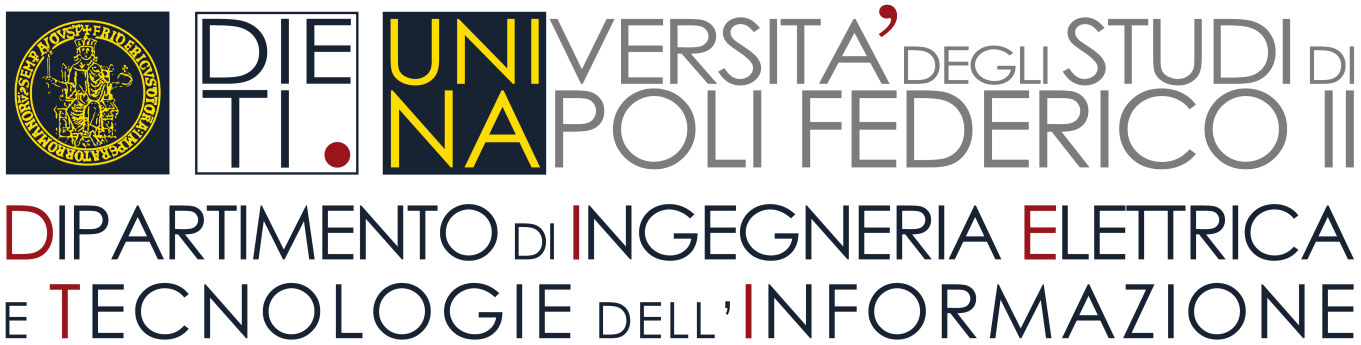 SCUOLA POLITECNICA E DELLE SCIENZE DI BASETESI DI LAUREA MAGISTRALE ININGEGNERIA DELL’AUTOMAZIONETITOLOAnno Accademico 2013/2014RelatoreCandidatoChiar.mo Prof.Xxxxxxx YxxxxxxXxxxxxx YyyyyyyM58/###